Prigušna zaklopka s brtvom s valjanim prstenom DK 80Jedinica za pakiranje: 1 komAsortiman: K
Broj artikla: 0092.0412Proizvođač: MAICO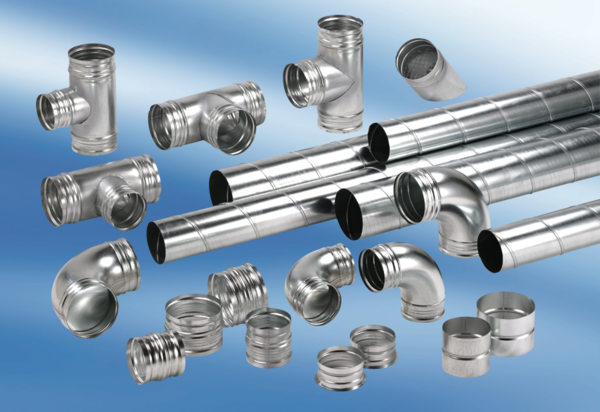 